§13201.  Maine Space Corporation establishedThe Maine Space Corporation is established as a body corporate and politic to carry out the purposes of this chapter.  The corporation shall leverage the State's geographic, rocketry, manufacturing and higher education assets and capabilities to establish the State as a national and international industry destination and an authority in launching small launch vehicles and small satellites into polar orbit by:  [PL 2021, c. 631, §1 (NEW).]1.  Properties.  Acquiring and managing properties within the geographic boundaries of the State to develop and operate the Maine Space Complex and its ancillary facilities;[PL 2021, c. 631, §1 (NEW).]2.  Permits.  Facilitating the acquisition of permits for launch sites from the Federal Government in order to host launch providers;[PL 2021, c. 631, §1 (NEW).]3.  Workforce.  Facilitating the creation of a highly skilled workforce and attracting and retaining young workers in a new space economy.  The corporation shall work closely with the University of Maine System, the Maine Community College System, career and technical education centers and regions and satellite programs, elementary and secondary schools and other organizations in the State to ensure education, training and recruitment programs are in place for the primary purpose of ensuring the availability of a highly skilled workforce to support the State's new space economy;[PL 2021, c. 631, §1 (NEW).]4.  Facilities.  Providing facilities for research and development; small rocket and small satellite manufacturing, integration, testing and evaluation; and education and tourism;[PL 2021, c. 631, §1 (NEW).]5.  Education.  Enhancing science, technology, engineering and mathematics education and engagement in kindergarten to grade 12 and higher education curricula through partnerships with private industry to explore use cases for satellite data;[PL 2021, c. 631, §1 (NEW).]6.  Business intelligence.  Providing satellite-derived business intelligence for local industries to improve decision making;[PL 2021, c. 631, §1 (NEW).]7.  Businesses and jobs.  Facilitating new high-tech and data-driven businesses and jobs creation;[PL 2021, c. 631, §1 (NEW).]8.  Engagement.  Serving as a place to engage and inspire the public through programming;[PL 2021, c. 631, §1 (NEW).]9.  Out-of-state.  Attracting out-of-state businesses, business visitors and tourists to the State; and[PL 2021, c. 631, §1 (NEW).]10.  Revenue.  Creating new revenue and expanding the tax base of the primary impact communities as an international asset.[PL 2021, c. 631, §1 (NEW).]SECTION HISTORYPL 2021, c. 631, §1 (NEW). The State of Maine claims a copyright in its codified statutes. If you intend to republish this material, we require that you include the following disclaimer in your publication:All copyrights and other rights to statutory text are reserved by the State of Maine. The text included in this publication reflects changes made through the First Regular Session and the First Special Session of the131st Maine Legislature and is current through November 1, 2023
                    . The text is subject to change without notice. It is a version that has not been officially certified by the Secretary of State. Refer to the Maine Revised Statutes Annotated and supplements for certified text.
                The Office of the Revisor of Statutes also requests that you send us one copy of any statutory publication you may produce. Our goal is not to restrict publishing activity, but to keep track of who is publishing what, to identify any needless duplication and to preserve the State's copyright rights.PLEASE NOTE: The Revisor's Office cannot perform research for or provide legal advice or interpretation of Maine law to the public. If you need legal assistance, please contact a qualified attorney.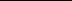 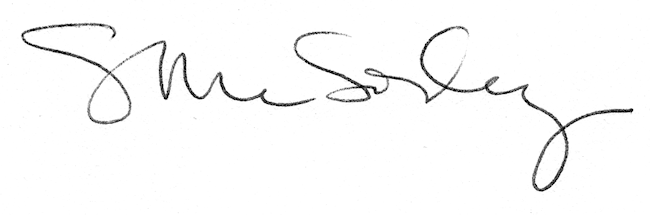 